Invitation to the 45th oneM2M Technical Plenary (TP45) Meeting20~24 April 2020, Jeju, KoreaDear Sir/Madam,TTA is pleased to invite you to the 45th oneM2M Technical Plenary (TP45) meeting. Please see below for the meeting logistics and details associated with TP45. Please register as soon as possible to ensure appropriate preparation of the meeting.I look forward to seeing you in Jeju Korea.Yours sincerely,Kyoung Cheol KOOVP of TTAANNEX AMeeting Location and Logistics Information Logistics information Hotel Location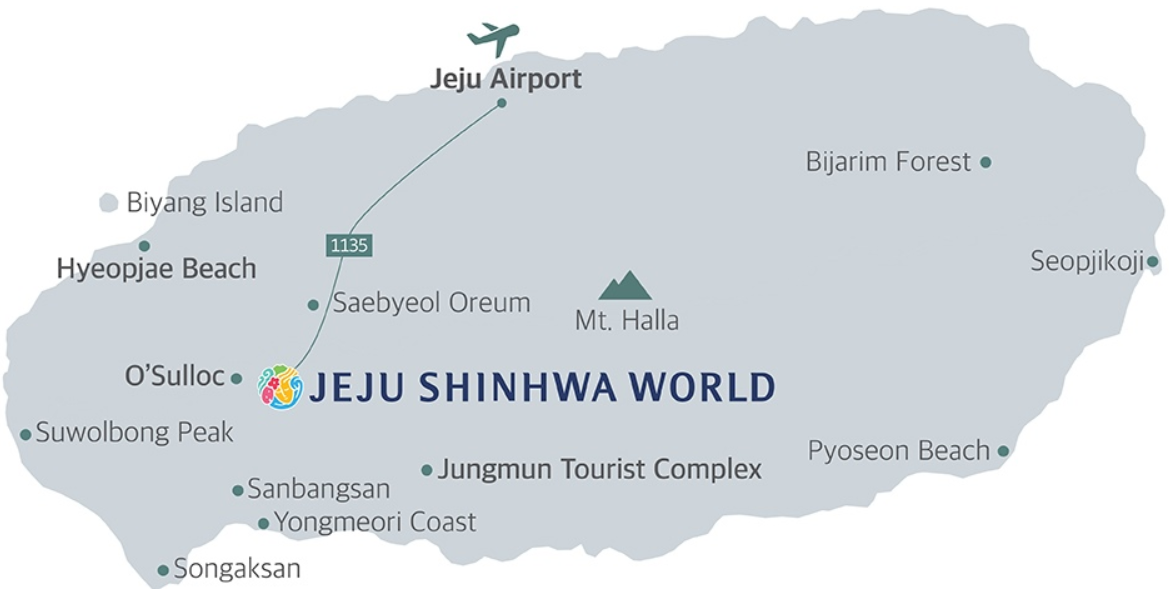 Jeju Airport to hotel shuttle service You must present your hotel booking confirmation(mobile or print) to board the shuttle for FREE.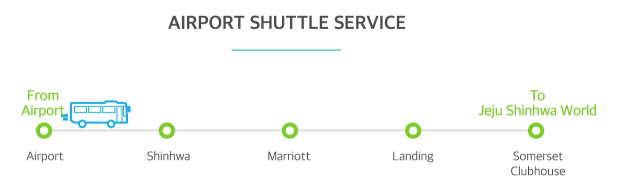 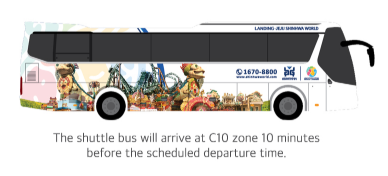 Airport Shuttle Schedule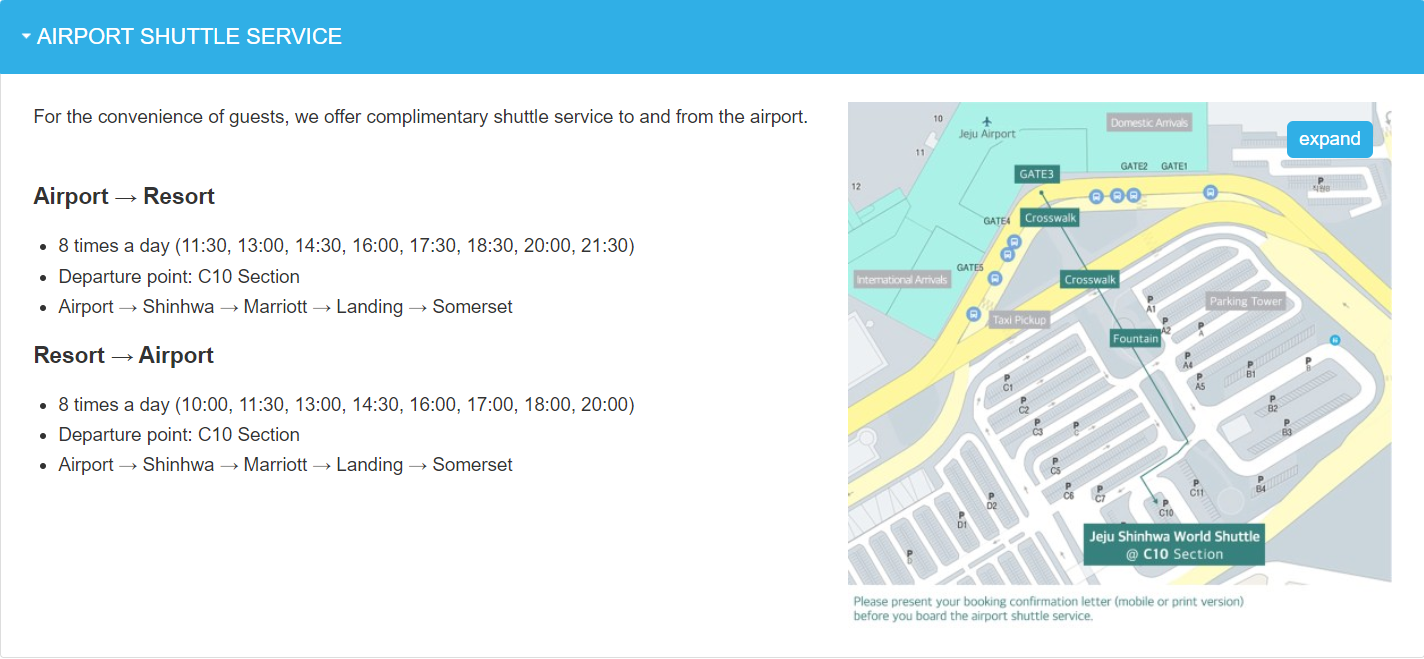 ※You can also take taxi or public bus. Please check the hotel website for details. Jeju Shinhwa Resort Hotel Layout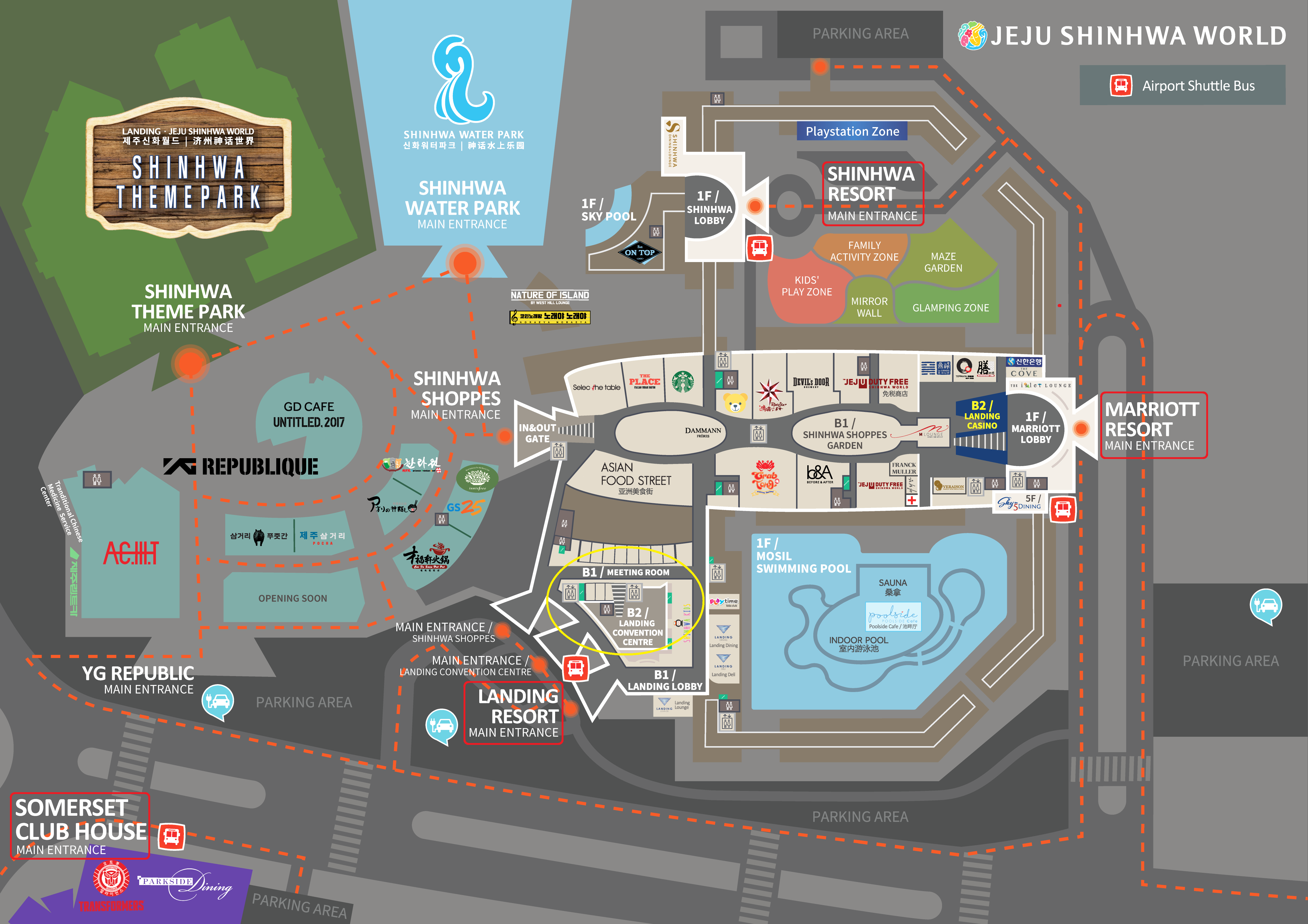 Meeting Rooms (Landing Convention Cener Floorplan)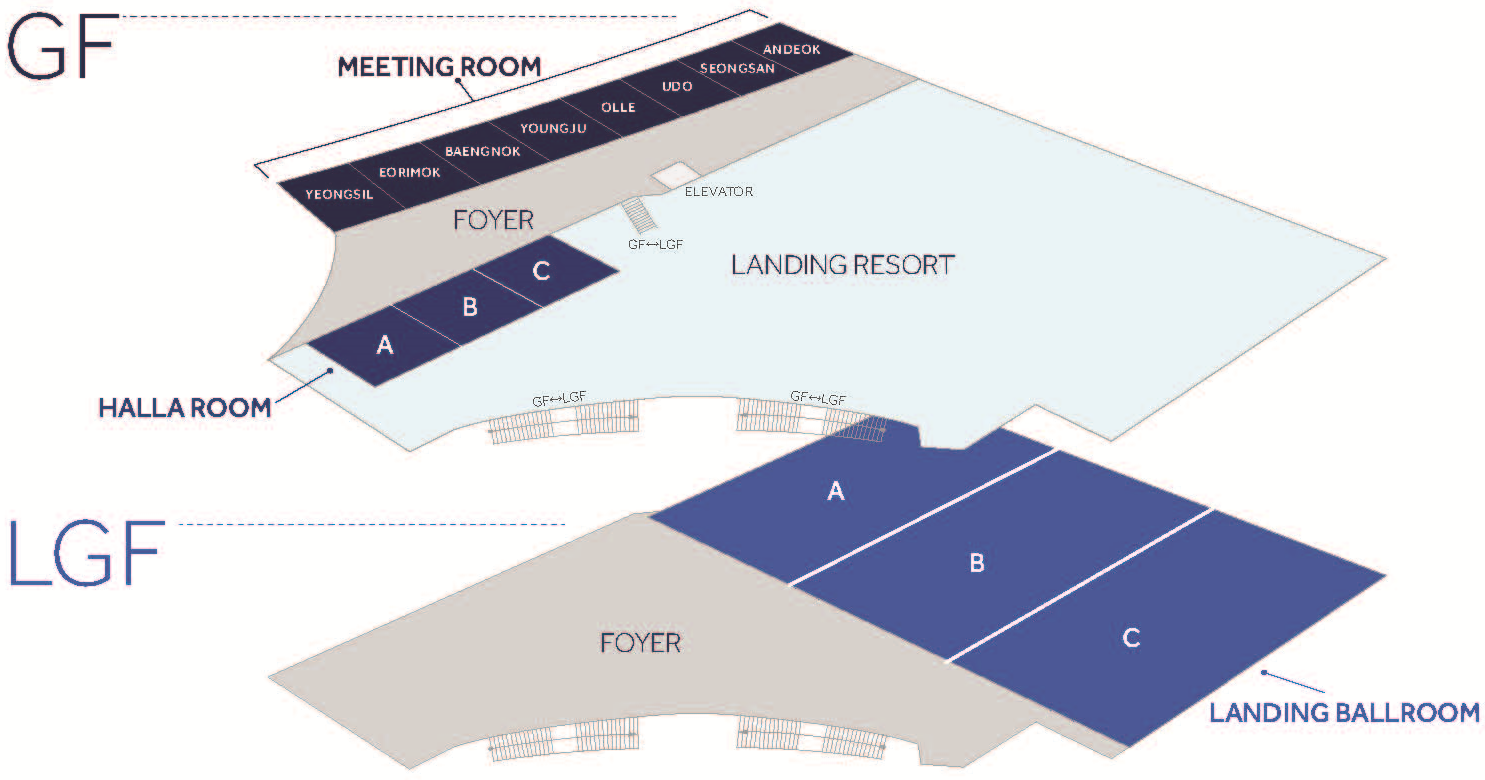 Practical InformationGeneral information about Jeju Island.Jeju Tourist Information CenterWireless LAN & ElectricityThe meeting will be paperless and WiFi will be available. Please make sure you have AC adapters for 220 volts at 60 Hz. (plug type C & F). Voltage converters will not be provided at the meeting place.  (Type C)    (Type F)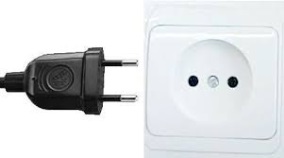 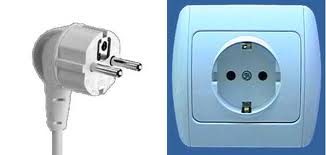 WeatherApril in Jeju is typically the 6th coldest month of the year. Daytime maximum temperatures average around a cool 16°C (60°F), whilst at night 7°C (45°F) is normal.Time ZoneKorean Standard Time (GMT+9)Currency & ExchangeKorean currency unit is KRW (indicated as ￦). Bank notes are ￦50,000, ￦10,000, ￦5,000, ￦1,000 bills and coin denominations are ￦500, ￦100, ￦50, ￦10. Most shops and restaurants accepts VISA and Mastercard credit cards.Participants are requested to check with local banks or financial services for latest rates. Information is also available at https://www.xe.com/currencyconverter/convert/?Amount=1&From=USD&To=KRWMealsIndividuals are responsible for their own breakfast, lunch and dinner arrangementsThere are many restaurants within the Shinhwa World ResortEmergencies119 for Fire and Medical emergencies 112 for Police Invitation letterEntry visa may be necessary for participants from some countries to enter Korea. To check the visa requirements, please contact the Korean Embassy in your country or visit the website of Ministry of Foreign Affairs for more details as requirements for visa application may change. (click here)Participants who required visa-supporting documents to enter Korea are advised to complete the ANNEX C “INVITATION LETTER REQUEST FORM for VISA” and e-mail the form together with a “valid copy of their passport (photograph page)” to TTA (pjk@tta.or.kr) by “no later than 15th March 2020”. Advance submission of applications is highly recommended as it may take few weeks for the embassy to process your visa request. By default, visa invitation letters will be issued via e-mail.ANNEX BPartner Membership ContactsFor information related to the membership of oneM2M Partner and participation in the oneM2M Partnership Project, please find below the relevant contacts:ANNEX CINVITATION LETTER REQUEST FORM for VISAFor those who require VISA to visit Korea, please fill out below information completely and send it along with a valid photocopy of your passport to the contact person below no later than 15th March 2020. TTA will provide you with the invitation letter for your visa processing. (TTA does not provide visa services.)PLEASE VERIFY THAT ALL INFORMATION IS ACCURATE AND WILL BE VALID AT THE TIME OF YOUR ENTRY TO KOREA.**Late submission will NOT be processed. **Please contact the Korean Embassy at your country for further information. https://www.visa.go.kr/openPage.do?MENU_ID=10101  Contact person for invitation letter request form:Peter J. Kim E-mail: pjk@tta.or.kr Tel: +82.31.780.9084Meeting LocationJeju Shinhwa World8 Sinhwayeoksa-ro 304 beon-gil, Andeok-myeon Seogwipo-si, 
Jeju, KoreaWeb: https://www.shinhwaworld.com/ Anticipated TP Meeting ScheduleAnticipated TP Meeting ScheduleAnticipated TP Meeting ScheduleoneM2M Meeting Contact20 April 2020 – MonTP45 & WGs09:00 – 18:00Peter J. Kim
Chief Researcher,  TTA Stadardization DivisionTel: +82.31.780.9084
Mobile: +82.10.5111.1078Email: pjk@tta.or.kr21 April 2020 – TueTP45 & WGs09:00 – 18:00Peter J. Kim
Chief Researcher,  TTA Stadardization DivisionTel: +82.31.780.9084
Mobile: +82.10.5111.1078Email: pjk@tta.or.kr22 April 2020 – WedTP45 & WGs09:00 – 18:00Peter J. Kim
Chief Researcher,  TTA Stadardization DivisionTel: +82.31.780.9084
Mobile: +82.10.5111.1078Email: pjk@tta.or.kr23 April 2020 – ThuTP45 & WGs09:00 – 18:00Peter J. Kim
Chief Researcher,  TTA Stadardization DivisionTel: +82.31.780.9084
Mobile: +82.10.5111.1078Email: pjk@tta.or.kr24 April 2020 – FriTP45 & WGs09:00 – 18:00Peter J. Kim
Chief Researcher,  TTA Stadardization DivisionTel: +82.31.780.9084
Mobile: +82.10.5111.1078Email: pjk@tta.or.krMeeting RegistrationPlease register for the meeting on the oneM2M portal if you have an oneM2M portal account. Alternatively, login to the portal, go to the Meeting tab and click on the “R” for registration next to the TP45 meeting.If you do not have a portal account please apply at http://Member.oneM2M.org (“Get Login ID” link - left of the home page).Meeting Location:Jeju Shinhwa World Landing Convention Center8 Sinhwayeoksa-ro 304 beon-gil, Andeok-myeon Seogwipo-si, Jeju, KoreaTel: +82-64-908-8800Resort Website: https://www.shinhwaworld.com/Hotel Reservations:TTA has negotiated sleeping room rate at the following hotels which are all located within the Shinhwa World resort;*Check for further room details at the time of check-in.**Tax and Svc charge will be added at the time of check-out.Individuals will need to book their own rooms using Jeju Shinhwa World special room rate at the following link: http://bitly.kr/DTjEVhs1Partner Membership ContactsPartner Membership ContactsPartner Membership ContactsPartnerContact PersonE-mailARIBKazuo NAKAMURAk-nakamura@arib.or.jp  ATISSteve BARCLAYsbarclay@atis.org CCSAShizhuo ZHAOzhaosz@ccsa.org.cn ETSIKaren HUGHESKaren.Hughes@etsi.org TIAVictoria MITCHELLvmitchell@tiaonline.orgTSDSIBindoo SRIVASTAVAbindoo@tsdsi.org TTAPeter KIMpjk@tta.or.krTTCMasaomi Sumitasumita@s.ttc.or.jp First Name (Given Name)Last Name(Family Name)GenderBirth date (DD/MM/YYYY)Passport numberPassport Issue DatePassport Expire DateExpected Travel Dates(DD/MM - DD/MM)NationalityCompany NamePosition (Title)Mailing AddressCity, State/Province, CountryPostal CodeE-mail AddressPhone NumberFax Number